Uz pomoć odrasle osobe, učenik „čita“ pjesmicu (imenuje ili samo pokazuje sličice prstom). Odgovori na pitanja (usmeno) CIJELOM rečenicom.IVA I LUTKA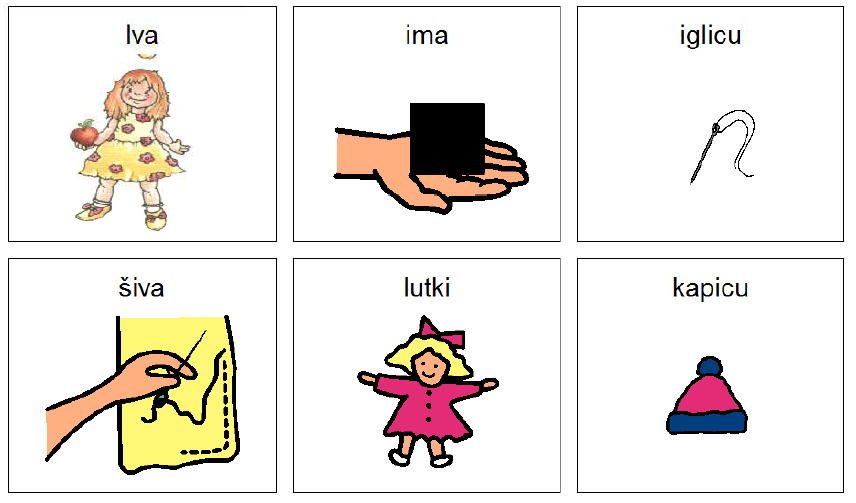 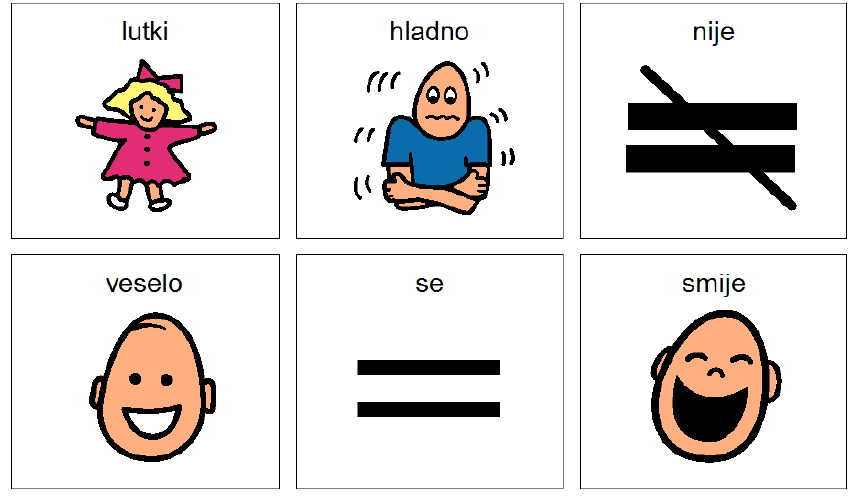 Što Iva ima?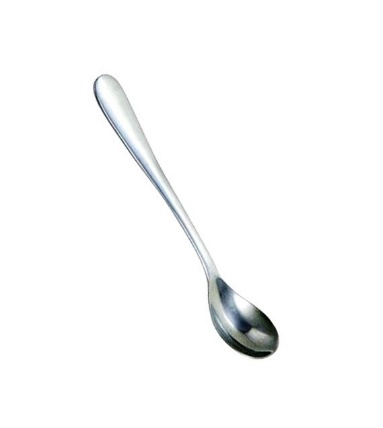 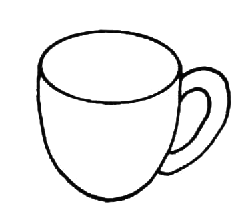 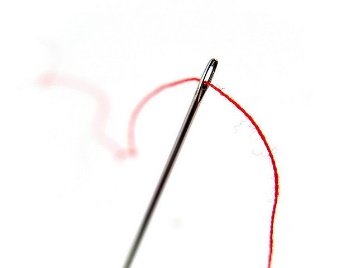 Što Iva šiva?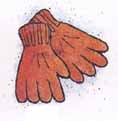 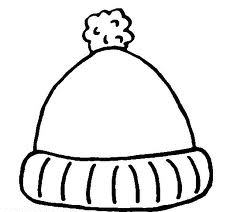 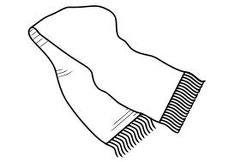 Kakva je lutka? Vesela ili tužna?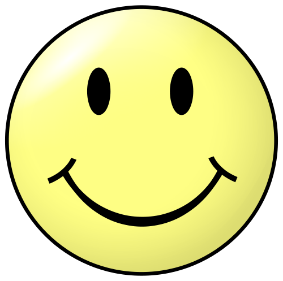 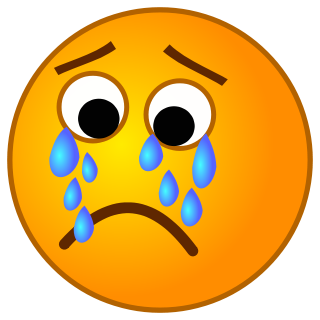 